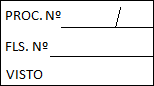 AVISO      DE      LICITAÇÃO                             A PREFEITURA MUNICIPAL DE APERIBÉ/RJ torna público aos interessados que realizará em sua sede, no Setor de Licitação, situado na Rua Vereador Airton Leal Cardoso, nº 01 – Bairro Verdes Campos, Aperibé/RJ, a licitação na modalidade CONVITE nº 007/2021-FMS, do tipo menor preço global, com processamento e julgamento no dia 14 de dezembro de 2021 as 13:00 horas, conforme processo n.º 0044/2021 – FMS.OBJETO: “AQUISIÇÃO DE PNEUMÁTICOS, CÂMARA DE AR E CONTRATAÇÃO DE MÃO DE OBRA, PARA ATENDER AOS VEÍCULOS DO FUNDO MUNICIPAL DE SAÚDE E SECRETARIA MUNICIPAL DE SAÚDE, por um período de 12 (doze) meses”Critério de julgamento: Menor Preço UnitárioOs interessados poderão retirar o Edital de Convite no Setor de Licitação da Prefeitura Municipal de Aperibé ou no site: www.aperibe.rj.gov.br/licitacao, bem como obter todas as informações necessárias sobre a licitação, no horário de 12:00 hs as 17:00 hs de segunda a sexta-feira.Aperibé/RJ,03  de dezembro de 2021.PAULINO BAIRRALPresidente da CPL